http://www.unisbm.com/jh/sand.php窗体底端Home Products Solutions Gallery Services About Us Contact Us Purchase Home Sand SandArtificial sand making process, sand washing machine price, robo sand project used in india,south afrcia and and detailed of cost,report,video pic,pdfSand Material Introduction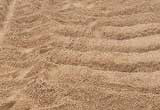 silica sand, artificial sandSand is a naturally occurring granular material composed of finely divided rock and mineral particles. The composition of sand is highly variable, depending on the local rock sources and conditions, but the most common constituent of sand in inland continental settings and non-tropical coastal settings is silica (silicon dioxide, or SiO2), usually in the form of quartz.sand production line constructionSand production line is the mining equipment units that make raw gravel, silica, granite, limestone and quartz materials into aggregate and sand which will be used in construction directly with different size and even cubical shape. Sand production line is widely used in construction projects like building, road construction and railway construction, etc. 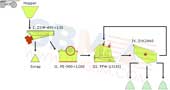 sand making 350 tph - 400 tph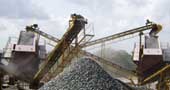 sand production line Lucky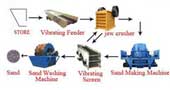 Silica Sand Processing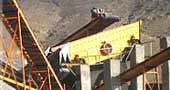 sand processing plant equipmentClassificationISO 14688 grades sands as fine, medium and coarse with ranges 0.063 mm to 0.2 mm to 0.63 mm to 2.0 mm, sand is commonly divided into five sub-categories based on size: very fine sand (1⁄16 – ⅛ mm diameter), fine sand (⅛ mm – ¼ mm), medium sand (¼ mm – ½ mm), coarse sand (½ mm – 1 mm), and very coarse sand (1 mm – 2 mm). These sizes are based on the Krumbein phi scale, where size in Φ = -log2D; D being the particle size in mm. On this scale, for sand the value of Φ varies from −1 to +4, with the divisions between sub-categories at whole numbers.DistributedThe sand is distributed in South Africa,india, Spaine, Swedene, Thailand, United States, Venezuela, Zimbabwe, Nigeria, Kenya, Indonesia, PakistanApplicationBrick: Manufacturing plants add sand to a mixture of clay and other materials for manufacturing bricks.Mortar: Sand is mixed with cement and sometimes lime to be used in masonry construction.Concrete: Sand is often a principal component of this critical construction material.Sand ProcessingIn silica sand processing operation, the mined mineral from silica sand quarry deposit will be fed into jaw crusher or impact crusher for primary crushing, after primary crushing; the crushed silica sand is conveyed to cone crusher and VSI crusher for fine crushing.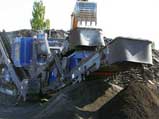 sand making plant imageSand Making lineComplete Stone Crushing Plant: http://www.unisbm.com/product/crushing/complete-crushing-plant/
Quarrying & Recycling Equipment: http://www.unisbm.com/solution/construction.php
Mining Equipment: http://www.unisbm.com/solution/mining.php
The crushing, screening, grinding, washing plant: http://www.unisbm.com/project/production-line.php
Project Cases: http://www.unisbm.com/project/SBM Sand Making Project VideoVideo of Sand Making Project Binh Duong, VietNam Lucky Co, LtdBinh Duong, VietNam Lucky Co, Ltd has 150mm size A grade quartz lumps , and want to convert into 0.1mm to 6 mm size quartz sand and 400 mesh powder. 400 mesh powder is required 480 tons per month, while 0.1mm to 6mm 720 tons per month. Because of A grade quartz costly, they want to take out the minerals through ball mill.SBM design the complete quartz sand and powder production line. Quartz firstly go through jaw crusher for making small size with 10 to 20mm, then through hopper go into the ball mill. Of course, sbm also supplies services inclusive of installation & trial running. Sand Making ManufacturerShanghai SBM Mining and Construction Machinery Co., Ltd. is a hi-tech, engineering group manufacruring artificial sand making machine. We are specialized in the research, development, and production of industrial crushing and powder processing equipment and pertinent devices. Shibang artificial sand making machines have been sold to 130 countries and areas of Southeast Asia, East Europe, china,South America, the Middle East and Africa etc, and more foreign markets will be promoted in future. Relying on absorbing world leading crushing and powder processing technology, advanced management and quality control system, as well as our full efforts, SBM has earned high reputation among our customers.If you want to know sand making machines price, parts,design,size ,types ,list,cost, mobile sand washing machine,you can contact our customer service.Information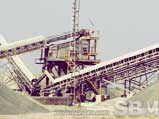 sand lipper machinery picTo determine the sand particle size distribution is good or bad, it is necessary to do the screening test.The screening test will show two different types of results., Well aware of the cumulative percentage of sieve sieve.Second, the fineness modulus. These two results are accumulated percentage of sieve the contrast or calculated.Related Reading And Information Of Sand Downloadrobo sand crusher unit cost pdf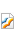 production cost report on artificial sand docx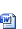 
Related Topics: 
stone: http://www.unisbm.com/jh/stone.php
sand: http://www.unisbm.com/jh/sand.php
coal: http://www.unisbm.com/jh/coal.php
gold: http://www.unisbm.com/jh/gold.php
iron: http://www.unisbm.com/jh/iron.phpTop Need help? Live Chat Page NavigationMaterial IntroductionClassificationDistributedApplicationSand ProcessingSand Making LineSBM Sand Making ProjectSand Making ManufacturerInformationTechnology StandardContact SBMFor product information and pricing, Chat with sales agent:Page ToolsLive ChatEmailPrint PageAdd to My FavouriteEmail: sbm@unisbm.com / Tel: 0086-21-58383022 / Purchase / Contact Us News / Privacy / © 2010 UNISBM All Rights Reserved.